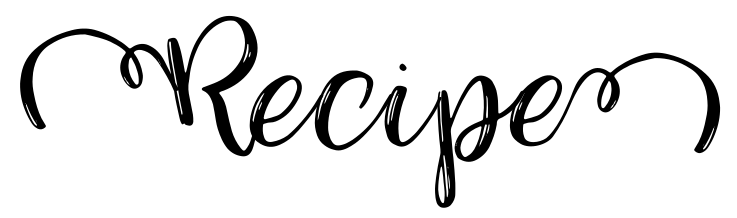 Title:Title:Title:Ingredients:Directions:Photo: